R&D proposal “Small-start type” called for in FY2022 (Form 1)R&D Project Description (Form 2)* Be sure to check Application Guideline Chapter 2, “2.9, Selection viewpoints” and the policies of the R&D supervisors for each mission area, which are described in the “Appendix Application Guideline, Chapter 6 Prioritized Theme for Research Proposals.”1. Vision of a Future Society You Want to Achieve* Briefly describe what kind of future society do you aim to achieve through this research and development (R&D), including its value (social and economic impact) that is expected to be created domestically and internationally when this technology is implemented in society.* In the case of a proposal relating to the mission area: “Low carbon society”, quantitatively show the degree of contribution of technological projects to achieve goal to the realization of a low carbon society by approximately 2050.* Describe the contents of this section in the “Research Objectives” of the e-Rad “Basic Information”, summarizing as necessary and not exceeding 1,000 characters.2. Challenges in Realizing the Vision of a Future Society* Describe the background and issues that have not yet let to the future society described above, taking into account the following points.1. Issues that need to be resolved to realize the vision of the future society (technical  and social issues (social acceptance, economic superiority, ELSI, etc., issue that need to be resolved based on social conditions and industrial needs, as well))2. Possible risks (e.g., potential failure of technology development and alternative measures, etc.)3. POC Aimed at this R&D* POC refers to the stage of determining the feasibility of practical application, which is set in order to realize the vision of the future society set forth above.* Describe the POC to be achieved through feasibility study (FS) and full-scale research in a concise and clear manner, including the reasons and relevance of the POC.4. Technological difficulty level of proposal* Describe the following so that we can make an informed decision.・R&D aiming for a breakthrough of science and technology, not extension of conventional technology(Show the ground of setting a highly impactful goal based on social and industrial needs.・Proposal with competitiveness and originality in line with R&D trends in Japan and abroad* If you sought for the cooperation of an intermediary person or a person in charge of a company to describe the goal set for the R&D period or social/industrial issues, describe opinions of this person as detailed as possible in form 9 “View of the Coordinating Person or Company Contact.” Submitting the document (form 9) is optional, not mandatory.- Do not exceed four A4-size sheets -R&D Goal and Plan of Feasibility Study (Form 3)1. R&D outline of Feasibility Study* Clearly describe, in about 300 words in English, matters to be achieved during the feasibility study.2. R&D goal of Feasibility Study * Based on the POC in Form 2, please describe in detail the goals and what needs to be accomplished at the end of the feasibility study.3. Contents of Feasibility Study(Items of entry)・R&D plan (implementation scheme, budget, milestone, etc.)・Issues on social implementation (e.g. consideration of ELSI) and solutions・Diversity in R&D method and R&D plan(Check “1.3(5) R&D diversity” in the Application Guideline Chapter 1)・Understanding of social and industrial needs and how to involve private companies・R&D results deployment scenario (business model, transfer to companies, etc.)・For the proposal by an individual researcher, approaches to build the R&D team to achieve the set goal, etc.* Describe the following about the proposal as clear as possible:・R&D plan for achieving the goal through involving society and industry, etc.- Do not exceed 8 A4-size sheets (no exceptions) –4. Team to conduct feasibility study (1) Schematic illustration of an R&D team* Illustrate an R&D team. Ensure that role allotment for goal achievement is clearly indicated.* In the “Society Optimized for Diversity” mission area, please indicate how you ensure the diversity of your R&D structure.(Correct the following reference chart as appropriate according to the proposed ideas and plans of feasibility study.)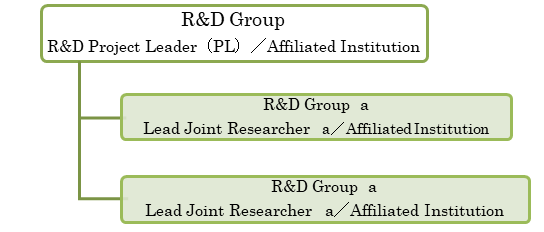 (2) Project Leader (PL)’s group1) If the organization you are currently affiliated with differs from the organization at which you propose to conduct the adopted R&D, describe the latter in the column relating to special matters and inform us of the reason you have chosen this institution.2) In the “Effort” column, please enter the percentage (%) of the researcher’s total annual work time (including not only time for research activities but also educational and medical activities, etc.) that is allocated for the implementation of the relevant R&D.3) Fully describe the roles to be played by the members of the R&D group.4) Add necessary information concerning the researchers participating in R&D. A description such as “X researcher” is acceptable in cases where the names of researchers are not known at the time the proposal is submitted.(2-1) Role of groups in generating R&D ideas (2-2) Special matters* Give details of situations (background, reasons, etc.) when work hours (effort) is necessary for completing special tasks (such as managers including the head of research departments or chairmen of academic associations in the process).(3) Team of main joint researchers* When joint R&D groups (joint R&D institutions) outside of the institution the Project Leader is affiliated with are required, describe each group separately. Describe all the joint research organization which concludes an R&D agreement with JST and is planned to be allocated R&D costs.* It is possible to include members of various research organizations affiliated with industries, universities, and the government in joint R&D groups.* There is no limit to the number of joint R&D groups; however, forming an optimal team for pursuing the R&D representative’s R&D idea should be the priority.* Add or delete tables depending on the number of R&D groups involved.* It is not mandatory to add members of joint research groups to research teams.① Joint R&D Group a (example)1)-4) See previous pages.5) Provide the eight-digit number of the main joint researcher, which was given upon registering researcher information on e-Rad.6) Provide the codes for each affiliated research organization given by e-Rad.<Role of groups in generating R&D ideas><Special matters>* Give details of situations (background, reasons, etc.) when work hours (effort) is necessary for completing special tasks (such as managers including the head of research departments or chairmen of academic associations in the process).* When adding an overseas R&D institution to the R&D team, see Application Guideline Chapter 2, “2.6.2, Requirements for R&D team,” and then describe in this column the reason the inclusion of joint researchers affiliated with overseas research organizations is necessary.② Joint R&D Group b* Add or delete the joint R&D group such as "joint R&D group b" or " joint R&D group c" as necessary.(4) Other participating R&D organizations* Private firms, universities and individuals, etc. that have not signed an R&D agreement with JST in regard to participation but that are collaborating and cooperating with research groups that have signed an R&D agreement with JST relating to participation.(4-1) Role of organizations participating in R&D ideas(4-2) Special matters* When adding an overseas R&D institution to the R&D team, see Application Guideline Chapter 2, “2.6.2, Requirements for R&D team” beforehand and describe the reason joint researchers affiliated with overseas research organizations are required.5. The PL’s management policies(1) Policies for R&D management* Improvement, correction of proceedings, introduction of new findings and technologies, policies for developing results(2) Policies for managing intellectual property* Policies for managing intellectual property should include the following:- A basic idea of the Principal Investigator concerning how to build a management system and manage the intellectual property of the project.- A basic description of how R&D results created by this research project will be grouped so that they are not considered to constitute intellectual property; in addition, a basic plan for deciding whether the results should be disclosed or not to the public.- A basic plan concerning acquiring and maintaining or abandoning or transferring (including how to obtain funding) intellectual property rights during and after researching this project.* The R&D Principal Investigator must establish Joint Intellectual Property Agreements with the participating institutions and participants, which are mutually agreed upon in compliance with Intellectual Property Management Basic Policy.(3) Policy on Research Data Management, etc.* Policies for research data management, etc., include, for example, the following:- Basic approach to the acquisition and management of research data generated by this project.  Specifically, the concept regarding the establishment of criteria for whether research data should be subject to management or not.- Basic concept regarding the storage and utilization of research data to be managed during and after the implementation period of this project.  Specifically, the concept regarding the storage location and storage period of the research data to be managed, and the concept regarding the setting of the release location, release period, and restrictions on use when releasing the data to the public.6. Other(Common)* Describe the current status of preparations and examinations as to the support measures and systems at major research organizations.* If there are any plans to replace the R&D Principal Investigator at this time, please state the reason for the change and the considerations behind the selection of his successor.* If there are conflicts of interest with the R&D supervisor, describe the specific contents. In addition, if there are conflicts of interest with the R&D proposer of this proposal, describe the specific contents. Check the Application Guideline Chapter 2, “2.8.3 Managing the conflicts of interest” for the definition of conflicts of interest.R&D Budget Plan for Feasibility Study (Form 4)-In this form, describe R&D budgets during Feasibility Study only. For R&D costs during a full R&D project period, describe the Total amount in form 1.  -During the Small-start type phase, different Prioritized Themes may have different research periods. Be sure to check the R&D supervisor’s policies relating to the mission area in question by consulting the Application Guideline contained within “Prioritized Theme and Technology Theme for Research Proposals” when completing this form. Delete unnecessary columns for later FY(s) as necessary (For example: If R&D period is three years, delete columns for fourth and fifth years.). -Enter an annual R&D-expense plan for each expense item and for each research group.-More detailed R&D expense plans are requested for selection interviews.-R&D expenses may be reviewed upon adoption or during the R&D period, depending on the budgeting situation of the entire program, the management of the mission area by the R&D supervisor, or the project-evaluation situation.-Propose a necessary, adequate, and optimum team composition for realizing the R&D representative’s R&D idea. A joint research group is essential for realizing R&D ideas and would greatly contribute to achieving a research objective.〇 R&D cost plan by expense account (for an entire team)(Unit: million yen)* R&D cost accounts and their uses are as follows:  - Equipment: purchases of facilities and equipment  - Supply: purchases of supplies  - Travel: travel expenses for the Principal Investigator and researchers  - Personnel & gratitude: personnel costs of researchers, engineers, research aids, and RA (†), as well as for providing tokens of gratitude† See Application Guideline Chapter 4. “4.13, Improving the treatment of doctoral students” for RA (research assistant).〇 Special matters* Stipulate optimum budget and ratio for each account.* If applicable, describe the reasons personnel expenses exceed 50% of the total R&D expenses or supply expenses and travel expenses exceed 30% of the total R&D expenses.〇 R&D budget plan by group* Propose a necessary, adequate, and optimum team composition for realizing the PL’s R&D ideas. A joint research group is essential for realizing a research idea and can greatly contribute to achieving a research objective.(Unit: million yen)〇 Major facilities to be utilized (name of instrument, installation site)〇 Major facilities planned for purchase(more than 5,000 thousand yen for every order, name of instrument, approximate cost)(example)Group A:			XXXXXXXXX			15,000 thousand yen (Purchase fiscal year   )			XXXXXXXXX		 	5,000 thousand yen (Purchase fiscal year    )			XXXXXXXXX			10,000 thousand yen (Purchase fiscal year   )Group B:			XXXXXXXXX			7,000 thousand yen (Purchase fiscal year    )			XXXXXXXXX			10,000 thousand yen (Purchase fiscal year   )R&D Project Proposer (Project Leader) (Form 5)〇 Basic information on the Project Leader (PL)〇 List of achievements by the Project Leader (PL)* Describe up to 20 previous achievements (by PL and main joint researcher), such as published papers and books, related to this R&D project in chronological order, starting with the most recent.* Follow the instructions below concerning items on papers to be described (the same applies to authored books):* You may choose the order of the items freely.* Place a “●” mark in front of a paper cited in form 3.*For preprints, please write (preprint) after the year of presentation.<Project Leader>(example) - Author(s) (all authors), Title, Journal/Book, Volume, Page numbers and Published year<Main Joint Researcher a>(example) - Author(s) (all authors), Title, Journal/Book, Volume, Page numbers and Published year<Main Joint Researcher b>(example) - Author(s) (all authors), Title, Journal/Book, Volume, Page numbers and Published yearOther Funding Supports (Form 6)* If a description For each research project, please provide the name of the funding system or research fund, the title of the research project, the research period, your role, and the research grant(s) (†) that the R&D principal investigator and main co-researcher(s) are currently receiving, have applied for under the national competitive funding system or other joint research funds or research grants (including private foundations and overseas institutions). Please indicate the amount of the grant, the institution of effort and affiliation, and the position. Please also refer to Section “4.2, Measures against unreasonable duplication and excessive concentration” in the Application Guidelines.† Applicants are also required to disclose the information on international funding on forms “Other Funding Supports” from the 2021 call for proposal, based on requirement of information provision on the status of receiving international funding of R&D for the research funding application in “Integrated Innovation Strategy 2020.” Please include all domestic and international research funding, including competitive research grants, private sources as well as joint and entrusted research funds from the private sector. * If a description is found to be false, an adopted proposal may be cancelled later.* If, during the selection process for this R&D proposal, a description in this form requires alteration because the research subsidies applied or planned to be applied for, as mentioned above, have been altered, correct this form and send a notification e-mail to the contact details provided at the end of these application requirements.* Copies of the application documents and plans submitted to other systems may be requested during the selection interview.(example)Project Leader: XX XX (name)-List, in descending order of the amounts received (over the entire period), subsidies received or expected to be received. Then, describe subsidies applied for and those that you plan to apply for, if applicable.-If a subsidy is being received or you expect to receive it, enter “received.” Enter “applied” if you have applied for but not yet received a subsidy or if you plan to apply for a subsidy.- In the “Name of Funding System” or “Name of Research Fund,” if the research is not funded by domestic competitive research funds, please also provide the name of the institution allocating the funds.-Describe representative or shared duties under “role.”-Enter the R&D expenses (direct costs) received by the PL.-Describe the distribution ratio of the time required to perform the research relative to 100%, which represents Total annual work hours (including not only time for research activities but also educational and therapeutic activities) under “effort” [as defined at the Comprehensive Science, Technology, and Innovation Convention]. Only account for efforts expended or planned to be expended on the presumption that a proposal is adopted by JST-Mirai program, not efforts made in regard to proposals submitted to other research organizations, such as those applied to or those planned to be applied to. The Total efforts made during the Small-start type phase and efforts made toward subsidies being received should not exceed 100%.-Indicate your affiliation and position at the institution where you are applying for or receiving the research proposal.-Add or delete lines as necessary.(example)Main Joint Researcher a: XX XX (name)(example)Main Joint Researcher b: XX XX (name)Protection of Human Rights and Compliance with Laws and Regulations (Form 7)* Describe the measures and actions that you will take if your R&D involves compliance with the related laws and regulations (e.g. research requiring the consent and the cooperation of the other party when implementing the R&D plan, R&D requiring consideration for the handling of personal information and R&D requiring efforts regarding security export control, bioethics and safety measures). This applies to surveys, R&D, experiments which require an approval procedure in an ethics committee inside and outside the research institution, such as for example questionnaire surveys in which personal information is involved, interview surveys, the use of provided samples, analysis study of the human genome, recombinant DNA experiments, experiments on animals, etc.* When your R&D team includes an overseas joint research group, be sure to describe the preparedness on regulations concerning security export control both in PL's research group and the domestic joint research group.* Please indicate where this is not applicable.References (Form 8)* Submission of this form is optional, not mandatory.* Provide the names of two (2) individuals who have good knowledge of your R&D Project (non-Japanese person(s) are acceptable). Provide names of the reference person, institution and contact information (phone numbers and e-mail address). The evaluators (JST and R&D Supervisor) may contact them regarding the R&D proposal during the screening (preliminary evaluation) process.View of the Coordinating Person or Company Contact (Form 9)* Submission of this form is optional, not mandatory.Author name:Affiliation:Title:Contact address (voluntary):* Please prepare within 1 page. (It can be prepared by more than one person.)* Person who prepares should not be Project Leader or R&D participant but the person who promotes cooperation of academia and industry or the person in charge of the company who is supposed to receive the technology that achieves POC in future. The person can be outside those included in form 3, “4. Team to conduct Feasibility Study.”* The person who plays a role of coordinator can also be a person who supports realization of POC.* Please include supplemental information that is not described in form 1-5. For example, public or private firms’ needs, domestic and overseas trends around this R&D proposal, expectation of the achievement of POC and possibility of expanding after POC, role of the coordinating person, relationship with programs of government departments or local governments.It is not necessary to write an evaluation of the PL or reason for recommendation.Prioritized Theme* In the mission area: “Low carbon society”, please describe the Prioritized Theme, Technology-Field(①-③), classification of proposals(R4-B1~R4-B13), and Bottleneck Issue.* In the mission area: “Common platform technology”, please describe the Prioritized Theme, classification (Multiple choices from Y01 and ST01-ST10 are acceptable) and “Priority themes” or “Sub-Themes”.* In the mission area: “Low carbon society”, please describe the Prioritized Theme, Technology-Field(①-③), classification of proposals(R4-B1~R4-B13), and Bottleneck Issue.* In the mission area: “Common platform technology”, please describe the Prioritized Theme, classification (Multiple choices from Y01 and ST01-ST10 are acceptable) and “Priority themes” or “Sub-Themes”.Title of R&D project* about 20 wordsR&D period(1) Total period:		Month, 2022- Month, Year (   years)(1) Total period:		Month, 2022- Month, Year (   years)R&D period(2) Feasibility study:	Month, 2022 - Month, Year (   years)(2) Feasibility study:	Month, 2022 - Month, Year (   years)R&D period(3) Full R&D project:	Month, Year - Month, Year (   years)(3) Full R&D project:	Month, Year - Month, Year (   years)R&D budget(Direct Costs)* (1) = (2) + (3)Omit decimal point(1) Total R&D cost for whole period	(   million yen)(1) Total R&D cost for whole period	(   million yen)R&D budget(Direct Costs)* (1) = (2) + (3)Omit decimal point(2) Total R&D cost for feasibility study	(   million yen)(2) Total R&D cost for feasibility study	(   million yen)R&D budget(Direct Costs)* (1) = (2) + (3)Omit decimal point(3) Total R&D cost for full R&D project	(   million yen)(3) Total R&D cost for full R&D project	(   million yen)Name of R&D Principle InvestigatorPlan to exchange the Principle Investigator:  		 Yes   No		 Undecided* If “Yes”, explain the reason and the considerations behind the selection of the successor in Form 3 “6 Other”.AffiliatedInstitution, Department, TitleEffort for this FYThis fiscal year: 				%This fiscal year: 				%Conflicts of interest
with R&D supervisor* CheckConflict of interest with R&D supervisor:		 Yes   No* If “Yes,” describe contents in Form 3 “6. Other.” For details, Check “2.8.3 Managing the conflicts of interest” in the Application Guideline.Conflict of interest with R&D supervisor:		 Yes   No* If “Yes,” describe contents in Form 3 “6. Other.” For details, Check “2.8.3 Managing the conflicts of interest” in the Application Guideline.Conflicts of interestwith R&D proposer* CheckParticipation of R&D proposer-related organizations: Yes No* If “Yes,” describe contents in Form 3 “6. Other.” For details, Check “2.8.3 Managing the conflicts of interest” in the Application Guideline.Participation of R&D proposer-related organizations: Yes No* If “Yes,” describe contents in Form 3 “6. Other.” For details, Check “2.8.3 Managing the conflicts of interest” in the Application Guideline.Researcher
number*Enter the 8-digit number which is allocated by the Cross-ministerial Research and Development Management System (e-Rad)*Enter the 8-digit number which is allocated by the Cross-ministerial Research and Development Management System (e-Rad)Information on Project LeaderURL: 	Author ID: 	* URL if website (lab website, researchmap page) available for information on Project Leader, or ID if ORCHID ID, Researcher ID, or SCOPUS author ID is knownURL: 	Author ID: 	* URL if website (lab website, researchmap page) available for information on Project Leader, or ID if ORCHID ID, Researcher ID, or SCOPUS author ID is knownOutline of the research and development (R&D)*Please provide an outline of the R&D, including the period of the full-scale research, in 1000 characters or less.*Please transcribe the information in this section to the basic information “Research Summary” of e-Rad.Name of PLName of R&D institution1)TitleEffort2)OO  OOOO university  graduate school OO department   OO majorProfessor40%Name of R&Dparticipant3,4))Affiliation (omit if same as above)TitleTitleOO  OOProfessorProfessorOO  OOAssociate professorAssociate professorOO  OOLecturerLecturerName of main joint researcher Name of joint R&D organization1)TitleEffort2)OO OOOO Institute OO Department OO teamTeam leader10%Researcher number5): 12345678Research organization code6): 1234567890Researcher number5): 12345678Research organization code6): 1234567890Team leader10%Name of R&D participant3,4)Affiliation (omit if same as above)TitleTitleOO OOChief researcherChief researcherOO OOResearcherResearcherPlan to employ twoSpecial researcherSpecial researcherName of R&Dparticipant3,4)AffiliationTitleOO OOOO Institute  OO Department  OO teamChief researcherOO OOResearcherXX XXXX Co., Ltd.  XX Institute	Chief researcher1st year(2022 Oct.
-2023 Mar.)2nd year(2023 Apr.
-2024 Mar.)3rd year(2024 Apr.
-2025 Mar.)4th year(2025 Apr.
-2026 Mar.)5th year(2026 Apr.
-2027 Mar.)TotalEquipmentSupplyTravelPersonnel & gratitude(number ofresearchers) (　 ) ( 　) ( 　) ( 　) ( 　)OtherDirect cost totalIndirect costTotal1st year(2022 Oct.
-2023 Mar.)2nd year(2023 Apr.
-2024 Mar.)3rd year(2024 Apr.
-2025 Mar.)4th year(2025 Apr.
-2026 Mar.)5th year(2026 Apr.
-2027 Mar.)TotalProject Leader GroupOO universityJoint research G-aXX universityJoint research G-bXX universityDirect costs totalIndirect costsTotalNameNationality/genderBirth date
(A.D.)Affiliation, titleAcademic history(after graduation from college)Academic history:(Filling-in example)OO year OO university OO department graduationOO year OO graduate school OO department master’s courseOO majorOO year OO graduate school OO department doctoral course OO majorOO year Ph.D. (OO major) (OO university)Academic history:(Filling-in example)OO year OO university OO department graduationOO year OO graduate school OO department master’s courseOO majorOO year OO graduate school OO department doctoral course OO majorOO year Ph.D. (OO major) (OO university)Academic history:(Filling-in example)OO year OO university OO department graduationOO year OO graduate school OO department master’s courseOO majorOO year OO graduate school OO department doctoral course OO majorOO year Ph.D. (OO major) (OO university)Career track(main R&D history and research contents)Job history:(Filling-in example)OO year-OO year OO Co., Ltd OO R&D department (development of OOOO)OO year-OO year OO university special associate professor (research on OOOO)OO year-OO year OO Co., Ltd OO department (in charge of OO)Job history:(Filling-in example)OO year-OO year OO Co., Ltd OO R&D department (development of OOOO)OO year-OO year OO university special associate professor (research on OOOO)OO year-OO year OO Co., Ltd OO department (in charge of OO)Job history:(Filling-in example)OO year-OO year OO Co., Ltd OO R&D department (development of OOOO)OO year-OO year OO university special associate professor (research on OOOO)OO year-OO year OO Co., Ltd OO department (in charge of OO)Other special matters(voluntary description on social contributions, international activities)(voluntary description on social contributions, international activities)(voluntary description on social contributions, international activities)Name of Funding System or Name of Research Fund(name of the institution allocating the funds)SituationName of R&D projects (name of representative)R&DperiodRole(representative/ shared role)(1) Received expenses (whole period)(2) (FY2023 planned)(3) (FY2022 planned)(4) (FY2021 actual)Effort(%)Affiliation,TitleJST-MiraiProgram (thisProposal)AppliedRepresentativeGrant-in-Aid for Scientific Research(S)Received◊◊ creation by xx(OOOO)2019
Apr.
-2024 Mar.Representative(1) 100,000 thousand yen(2) 50,000 thousand yen(3) 25,000 thousand yen(4)	5,000 thousand yen20Joint research fund(○○ corporation)ReceivedAnalysis of ◊◊ by xx2021
Oct.
-2023 Sep.Representative(1) 20,000 thousand yen(2) 7,000 thousand yen(3) 8,000 thousand yen(4)	5,000 thousand yen10JST Strategic Basic Research ProgramsCRESTApplied◊◊ upgraded function by xx(OOOO)2021 Oct.-2026 Mar.Shared role(1) 140,000 thousand yen(2) 35,000 thousand yen(3)	8,000 thousand yen(4)		-Name of programSituationName of research projects (name of representative)R&DperiodRole(representative/shared role)(1) Received expenses(whole period)(2) (FY2023 planned)(3) (FY2022 planned)(4) (FY2021 actual)Effort(%)Affiliation,TitleJST-Mirai(this Proposal)AppliedSharedMHLW, Grants-in-Aid for Science ResearchReceived◊◊ creation by xx(OOOO)2019.
Apr.
-2023. Mar.Representative(1) 50,000 thousand yen(2) 0 thousand yen(3) 20,000 thousand yen(4)	5,000 thousand yen10(1)	 thousand yen(2)	 thousand yen(3)		-(4)		-Name of programSituationName of research projects (name of representative)R&DperiodRole(representative/shared role)(1) Received expenses (whole period)(2) (FY2023 planned)(3) (FY2022 planned)(4) (FY2021 actual)Effort(%)Affiliation,TitleJST-Mirai(this Proposal)AppliedSharedOO Foundationxx Research Grants Received◊◊ creation by xx(OOOO)2021
Apr.
-2023 Mar.Representative(1) 2,000 thousand yen(2) 0 thousand yen(3) 1,000 thousand yen(4) 1,000 thousand yen15(1)	 thousand yen(2)	 thousand yen(3)		-(4)		-